Microsoft Word RFQ Government Project Template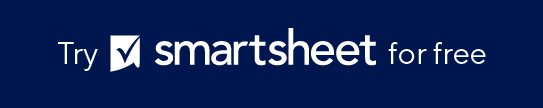 5.5.2 USAGE REPORTSContractor shall provide monthly usage reports with data captured at the transactional level, containing the following, on the (x) day of each month:5.5.3 PERFORMANCE METRIC REPORTSContractor shall provide monthly performance metrics reports on the (x) day of each month:RFQ SUMMARYFields below are to be completed by the Issuing Party only.Fields below are to be completed by the Issuing Party only.Fields below are to be completed by the Issuing Party only.AGENCY NAMENameNameAGENCY ADDRESSAddressAddressRFQ RELEASE DATEMM/DD/YYMM/DD/YYRFQ DUE DATEMM/DD/YYMM/DD/YYCONTRACTING OFFICER (CO)NameNameCO CONTACT INFOSOLICITATION NO.CONTRACT NO.PRE-SOLICITATION MEETINGDetails of optional pre-solicitation meetingDetails of optional pre-solicitation meetingQUESTIONS1. INTRODUCTION1. INTRODUCTION1. INTRODUCTION1. INTRODUCTIONContentContentContentContent2. BACKGROUND2. BACKGROUNDContentContentContentContent3. GOALS AND OBJECTIVES3. GOALS AND OBJECTIVESContentContent4. SCOPEContentContent5. REQUIREMENTSContentContent5.1 PRODUCT REQUIREMENTS5.1 PRODUCT REQUIREMENTSContentContent5.2 REQUIREMENTS RELATED TO REGULATORY COMPLIANCE5.2 REQUIREMENTS RELATED TO REGULATORY COMPLIANCEContentContent5.3 VENDOR ADMINISTRATION REQUIREMENTS5.3 VENDOR ADMINISTRATION REQUIREMENTSContentContent5.4 PROGRAM REQUIREMENTS5.4 PROGRAM REQUIREMENTSContentContent5.5 REPORTING REQUIREMENTS5.5 REPORTING REQUIREMENTSContentContent5.5.1 MANAGEMENT REPORTS
Contractor shall provide monthly management reports on the (x) day of each month, containing:5.5.1 MANAGEMENT REPORTS
Contractor shall provide monthly management reports on the (x) day of each month, containing:METRICDESCRIPTIONTOTAL AGGREGATED SALESTOTAL MONTHLY SALESAVERAGE ORDER VALUESALES BY CUSTOMERSALES BY CATEGORYSALES BY PURCHASING CHANNELSALES BY PRODUCTS WITH SUSTAINABLE FEATURESACTIVITIES TO PROMOTE PURCHASES OF SUSTAINABLE PRODUCTS1. PRODUCT IDENTIFICATION INFORMATION1. PRODUCT IDENTIFICATION INFORMATIONNAMEDESCRIPTIONItem descriptionProduct CategoryManufacturerPart NumberContractor Part NumberUnit2. PRODUCT PRICING INFORMATION2. PRODUCT PRICING INFORMATIONNAMEDESCRIPTIONQuantityUnit Price PaidExtended Price3. TRANSACTION INFORMATION3. TRANSACTION INFORMATIONNAMEDESCRIPTIONTransaction NumberOrder DateFulfillment DateSales ChannelPayment MethodDeliveryShipping1. Adherence to Delivery Schedule1. Adherence to Delivery Schedule2. Meeting Blanket Purchase Agreement Terms and Conditions2. Meeting Blanket Purchase Agreement Terms and Conditions3. Ensuring Inventory Levels3. Ensuring Inventory Levels4. Meeting Reporting Requirements4. Meeting Reporting Requirements5. Product Damages and Returns5. Product Damages and Returns6. Sustainable Products6. Sustainable Products7. Customer Satisfaction6. TERMS AND CONDITIONSContent7. GOVERNMENT ADMINISTRATION CONSIDERATIONS
AND RESPONSIBILITIESContent8. METHODOLOGY FOR EVALUATIONContent9. COMPLIANCE CLAUSESContent10. SUBMITTAL INSTRUCTIONSContent11. ATTACHMENT INFORMATIONContentOFFEROR INFORMATIONOFFEROR INFORMATIONFields below are to be completed by the Offeror.Fields below are to be completed by the Offeror.OFFEROR NAMENamePOINT OF CONTACT (POC)NamePOC EMAILEmailPOC PHONEPhoneQUOTE VALIDITY PERIODStart Date - End Date (MM/DD/YY)TYPE OF FIRMDescriptionOTHER REQUIREMENTOTHER REQUIREMENTDISCLAIMERAny articles, templates, or information provided by Smartsheet on the website are for reference only. While we strive to keep the information up to date and correct, we make no representations or warranties of any kind, express or implied, about the completeness, accuracy, reliability, suitability, or availability with respect to the website or the information, articles, templates, or related graphics contained on the website. Any reliance you place on such information is therefore strictly at your own risk.